Для чего нужна СОУТ?Подготовка к проведению СОУТОбязанности по организации и финансированию проведения СОУТ возлагаются на работодателя.СОУТ проводится совместно работодателем и организацией, привлекаемой работодателем на основании гражданско-правового договора.СОУТ на каждом рабочем месте проводится не реже чем один раз в пять лет.Для организации и проведения СОУТ работодателем образуется комиссия по проведению СОУТ, а также утверждается график проведения СОУТ.Комиссия до начала выполнения работ по проведению СОУТ утверждает перечень рабочих мест, на которых будет проводиться специальная оценка условий труда, с указанием аналогичных рабочих мест.Проведение СОУТОформление результатов СОУТ (отчет)Декларирование В отношении рабочих мест, на которых вредные и (или) опасные производственные факторы по результатам осуществления идентификации не выявлены, а также условия труда на которых по результатам исследований (испытаний) и измерений вредных и (или) опасных производственных факторов признаны оптимальными или допустимыми, за исключением рабочих мест «списочников» и «вредников», работодателем подается декларация соответствия условий труда государственным нормативным требованиям охраны труда.Декларация подается работодателем в Государственную инспекцию труда в Республике Коми.Организации, аккредитованные на проведение СОУТ, которые расположены на территории Республики Коми: - ООО «Центр Аттестации и Сертификации» в реестре организаций № 356 от 02.09.2016, адрес: ул. Домны Каликовой, д. 29, 1 этаж, г. Сыктывкар, тел. (8212)20-19-15;- ООО «Центр охраны труда «БЭСТ» в реестре организаций № 396 от 25.10.2016, адрес: ул. Ленина, д. 110, г. Сыктывкар, тел. (8212)44-87-99.Реестр организаций, проводящих специальную оценку условий труда - http://akot.rosmintrud.ru/sout/organizationsАдминистративная ответственность В соответствии со статьей 5.27.1 Кодекса об административных правонарушениях, нарушение работодателем установленного порядка проведения СОУТ на рабочих местах или ее непроведение влечет наложение административного штрафа на юридическое лицо от 60 тысяч до 80 тысяч рублейГосударственная экспертиза СОУТЭкспертиза качества специальной оценки условий труда осуществляется органами исполнительной власти субъектов Российской Федерации в области охраны труда в рамках государственной экспертизы условий труда.В Республике Коми государственную экспертизу условий труда осуществляет Министерство труда, занятости и социальной защиты Республики Коми; уполномоченное структурное подразделение – отдел государственной экспертизы условий труда (ГЭУТ).Справочная информация:Министерство труда, занятости и социальной защиты Республики Комиг. Сыктывкар, 167610,  ГСП,ул. Интернациональная,  174,тел.  24-15-01, т/факс  24-24-84social_rk@soc.rkomi.ruМИНИСТЕРСТВО ТРУДА, ЗАНЯТОСТИ И СОЦИАЛЬНОЙ ЗАЩИТЫ РЕСПУБЛИКИ КОМИ Специальная оценкаусловий труда(СОУТ)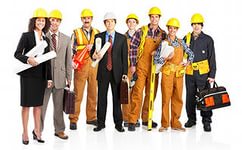 СОУТ  - единый комплекс последовательно осуществляемых мероприятий по идентификации вредных и (или) опасных факторов производственной среды и трудового процесса и оценке уровня их воздействия на работника с учетом отклонения их фактических значений от гигиенических нормативов условий труда 